FOR IMMEDIATE RELEASE: Month Day, YearContact: Nameemail@email.com517-***-****(Insert Town) Reminds Businesses and Apartment Complexes to Inspect Their DumpstersWhen left uncovered or overflowing, dumpsters can pollute our rivers, lakes, and streams. That’s why (Insert Town) officials are urging businesses and apartment complexes to make routine dumpster inspection a habit. 

“A full dumpster can be a smelly nuisance in its own right, but it can also contribute to water pollution,” said Town Official. “Liquids in an uncovered dumpster, as well as loose trash outside of it, can be swept up with stormwater runoff and end up in our waterways.”

This is especially important to avoid because storm sewer systems discharge into rivers and streams without undergoing any treatment. Therefore, anything we leave on the ground can be washed along with rain and snow melt, polluting the runoff and impacting downstream water quality. Luckily, there are many simple ways we can all play a part in protecting our environment. 

Businesses should make routine dumpster inspections a habit and check and correct any leaks. All dumpsters and trash receptacles should be covered to prevent rain from entering, and staff should clean up spills daily. It’s also important to ensure trash pick-up schedules are as frequent as needed and that employees and residents know not to dispose of hazardous materials in regular trash. Clean facilities are good for business, make (Insert Town) inviting, and keep our waterways safe for fishing and swimming. “(Insert Town)’s business owners work hard to be good neighbors and contribute to our community,” said (Town Official). “By safely storing and managing their trash, they can keep our waterways healthy too.”Insert Town Name is partnering with our neighbors at the Greater Lansing Regional Committee for Stormwater Management to stop pollutants like litter from entering our waterways. Learn more about our joint efforts at www.MyWatersheds.org. For more information on Insert Town Name stormwater management plan, visit Insert Town website.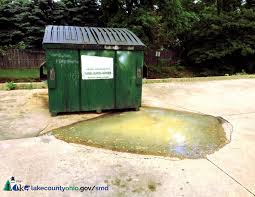 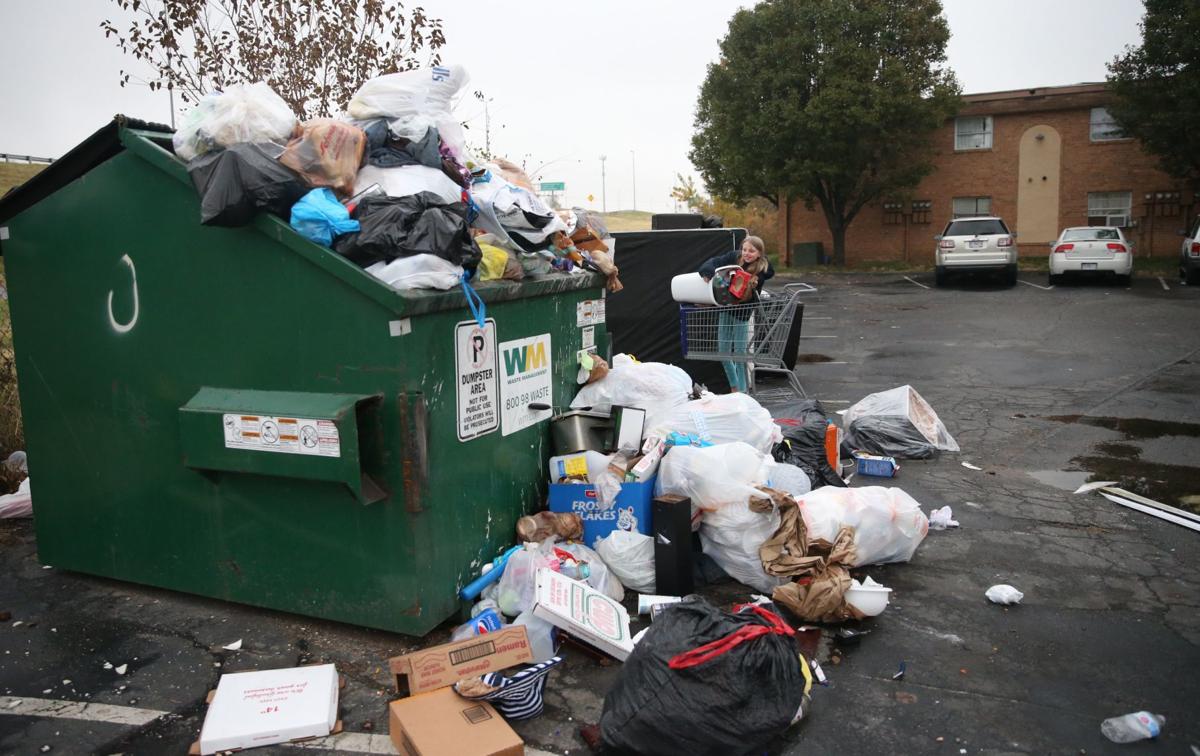 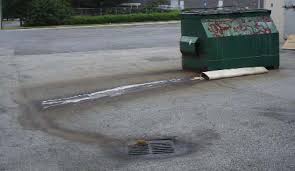 